12. The following balance sheet information was provided by Oleg Company:

Assuming net credit sales totaled $120,000, what was the company's average days to collect receivables? 
       18.3 days 
       21.5 days 
       60 days 
       52.1 days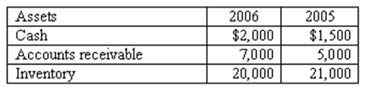 14. The following partial balance sheet is provided for Templeton Company: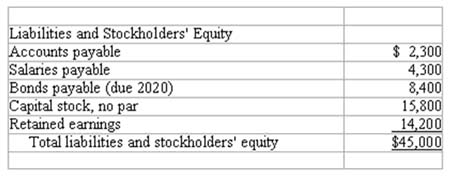 What is the company's debt to assets ratio? (Points: 2)
       33% 
       50% 
       67% 
       41%15. The Walter Wilson Company reported the following income for 2007: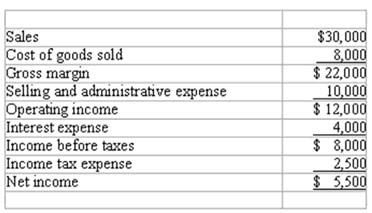 What is the company's net margin? (Points: 2)
       73% 
       40% 
       27% 
       18%17. The Aloysius Company provided the following information from its financial records: 
What is the amount of the company's earnings per share? (Points: 2)
       $0.72 
       $0.76 
       $0.80 
       $25.00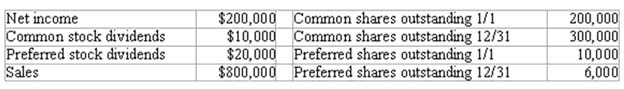 19. The Ulysses Company reported the following income for 2007: 

What is the company's number of times interest is earned? (Points: 2)
       4 times 
       6 times 
       7 times 
       10 times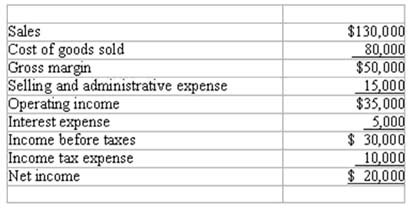 35. What is the effect on the financial statement model of recording a $100 cash purchase of raw materials? 
(Points: 2)
       A Above. 
       B Above. 
       C Above. 
       D Above.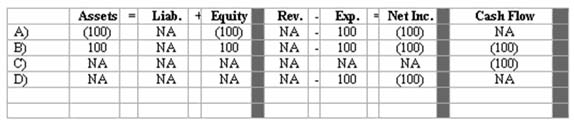 36. What is the effect on the financial statement model of making a profitable cash sales of inventory to customers? 

       A Above. 
       B Above. 
       C Above. 
       D Above.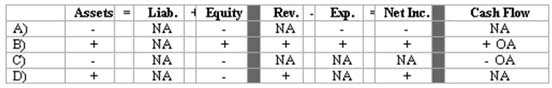 32. Which of the following should not be recorded as an expense?
       Paid office salaries 
       Paid factory maintenance costs 
       Paid product advertising costs 
       Paid sales commissions